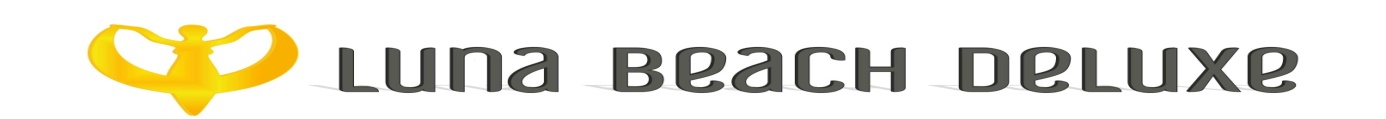 ALL INCLUSIVE CONCEPT 2020ALL INCLUSIVE CONCEPT 2020ALL INCLUSIVE CONCEPT 2020ALL INCLUSIVE CONCEPT 2020ALL INCLUSIVE CONCEPT 2020RESTAURANTS & FOODRESTAURANTS & FOODRESTAURANTS & FOODRESTAURANTS & FOODRESTAURANTS & FOODBREAKFAST07:00 - 09:30Open BuffetMain RestaurantLATE BREAKFAST09:30 - 10:00Open BuffetMain RestaurantLUNCH12:30 - 14:00Open BuffetMain RestaurantSNACK15:00 - 16:00Open BuffetMain RestaurantCOFEE BREAK17:00 - 18:00Cookıees & CakesPattiseriaDINNER19:00 - 21:00Open BuffetMain RestaurantNIGHT SNACK23:00 - 00:00Night SoupMain RestaurantALA CARTE19:00 - 21:00Ala Carte Restaurant            one time free Ala Carte Restaurant            one time free BARS & BEVERAGEBARS & BEVERAGEBARS & BEVERAGEBARS & BEVERAGEBARS & BEVERAGELOBBY BAR24 HoursServed hot drinks & Concantrated drinksServed hot drinks & Concantrated drinksServed hot drinks & Concantrated drinksPOOL BAR10:00 - 22:00Served local alcholic drinks, Served local alcholic drinks, Served local alcholic drinks, soft drinks , concantrated drinkssoft drinks , concantrated drinkssoft drinks , concantrated drinksLUNA BEACH BAR10:00 - 24:00 Served local alcholic drinks, Served local alcholic drinks, Served local alcholic drinks, soft drinks , concantrated drinks soft drinks , concantrated drinks soft drinks , concantrated drinks PATTISERIA12:30-14:30  17:00-21:00Served hot drinks & Concantrated drinksServed hot drinks & Concantrated drinksServed hot drinks & Concantrated drinksNIGHT CLUB23:00 - 24:00Served local alcholic drinks, Served local alcholic drinks, Served local alcholic drinks, soft drinks , concantrated drinkssoft drinks , concantrated drinkssoft drinks , concantrated drinks24:00 - 02:00All drinks are extraAll drinks are extraAll drinks are extra*MINIBAR  -WATER AND JUICES ONLY FOR ARRIVAL*MINIBAR  -WATER AND JUICES ONLY FOR ARRIVAL*MINIBAR  -WATER AND JUICES ONLY FOR ARRIVAL*MINIBAR  -WATER AND JUICES ONLY FOR ARRIVAL*MINIBAR  -WATER AND JUICES ONLY FOR ARRIVALSPA & WELLNESSSPA & WELLNESSSPA & WELLNESSSPA & WELLNESSSPA & WELLNESSTURKISH BATH & SAUNATURKISH BATH & SAUNAFITNESS CENTER14:00-16:00 Free Use 14:00-16:00 Free Use 09:00-18:00 Free Use WRIST BANDSWRIST BANDSWRIST BANDSWRIST BANDSWRIST BANDSGuests, who do not wear their wrist bands will not be served in the Bars and Restaurants or will be charged. Guests, who do not wear their wrist bands will not be served in the Bars and Restaurants or will be charged. Guests, who do not wear their wrist bands will not be served in the Bars and Restaurants or will be charged. Guests, who do not wear their wrist bands will not be served in the Bars and Restaurants or will be charged. Guests, who do not wear their wrist bands will not be served in the Bars and Restaurants or will be charged. You have to return the wrist bands to the reception at the end of your stay.You have to return the wrist bands to the reception at the end of your stay.You have to return the wrist bands to the reception at the end of your stay.You have to return the wrist bands to the reception at the end of your stay.You have to return the wrist bands to the reception at the end of your stay.*It is strictly forbidden to use room towels (WHITE) at the pool/beach are. *It is strictly forbidden to use room towels (WHITE) at the pool/beach are. *It is strictly forbidden to use room towels (WHITE) at the pool/beach are. *It is strictly forbidden to use room towels (WHITE) at the pool/beach are. *It is strictly forbidden to use room towels (WHITE) at the pool/beach are. Please use the (BROWN) towels provided for the pool/beach. You can get light brown beach/ pool towels from reception.Please use the (BROWN) towels provided for the pool/beach. You can get light brown beach/ pool towels from reception.Please use the (BROWN) towels provided for the pool/beach. You can get light brown beach/ pool towels from reception.Please use the (BROWN) towels provided for the pool/beach. You can get light brown beach/ pool towels from reception.Please use the (BROWN) towels provided for the pool/beach. You can get light brown beach/ pool towels from reception.CHECK-IN TIME IS 14:00 / CHECK-OUT TIME IS 12:00CHECK-IN TIME IS 14:00 / CHECK-OUT TIME IS 12:00CHECK-IN TIME IS 14:00 / CHECK-OUT TIME IS 12:00CHECK-IN TIME IS 14:00 / CHECK-OUT TIME IS 12:00CHECK-IN TIME IS 14:00 / CHECK-OUT TIME IS 12:00*All unit beverages are served by portion*All unit beverages are served by portion*All unit beverages are served by portion*All unit beverages are served by portion*All unit beverages are served by portion*All alcoholic and carbonated soft drinks after 24:00 till 10:00 are EXTRA*All alcoholic and carbonated soft drinks after 24:00 till 10:00 are EXTRA*All alcoholic and carbonated soft drinks after 24:00 till 10:00 are EXTRA*All alcoholic and carbonated soft drinks after 24:00 till 10:00 are EXTRA*All alcoholic and carbonated soft drinks after 24:00 till 10:00 are EXTRA*Children under the age of 18 are not served alcoholic beverages*Children under the age of 18 are not served alcoholic beverages*Children under the age of 18 are not served alcoholic beverages*Children under the age of 18 are not served alcoholic beverages*Children under the age of 18 are not served alcoholic beverages* Our Hotel is not responsible for the loss of Personal property/valuables. Please use safe provided in rooms* Our Hotel is not responsible for the loss of Personal property/valuables. Please use safe provided in rooms* Our Hotel is not responsible for the loss of Personal property/valuables. Please use safe provided in rooms* Our Hotel is not responsible for the loss of Personal property/valuables. Please use safe provided in rooms* Our Hotel is not responsible for the loss of Personal property/valuables. Please use safe provided in rooms* Damage\Loss to Hotel property or False Activation of the Fire Alarm System will be automatically charged to your room.* Damage\Loss to Hotel property or False Activation of the Fire Alarm System will be automatically charged to your room.* Damage\Loss to Hotel property or False Activation of the Fire Alarm System will be automatically charged to your room.* Damage\Loss to Hotel property or False Activation of the Fire Alarm System will be automatically charged to your room.* Damage\Loss to Hotel property or False Activation of the Fire Alarm System will be automatically charged to your room.*Visitors are not allowed to use the hotel due to security reasons,Guests who don’t wear wristbands are not allowed to enter the hotel*Visitors are not allowed to use the hotel due to security reasons,Guests who don’t wear wristbands are not allowed to enter the hotel*Visitors are not allowed to use the hotel due to security reasons,Guests who don’t wear wristbands are not allowed to enter the hotel*Visitors are not allowed to use the hotel due to security reasons,Guests who don’t wear wristbands are not allowed to enter the hotel*Visitors are not allowed to use the hotel due to security reasons,Guests who don’t wear wristbands are not allowed to enter the hotel* DIAL “0” TO CALL RECEPTION* DIAL “0” TO CALL RECEPTION* DIAL “0” TO CALL RECEPTION* DIAL “0” TO CALL RECEPTION* DIAL “0” TO CALL RECEPTIONEXTRA CHARGESEXTRA CHARGESEXTRA CHARGESEXTRA CHARGESEXTRA CHARGESWELLNESS AND BEAUTY, PEELING, MASSAGE,DOCTOR, FAX,SAFE BOX, TELEPHONE, LATE C/OUT, MEETING FACILITIES, FRESH FRUIT JUICES, BOTTLED DRINKS, LAUNDRY, SOME IMPORTED DRINKWELLNESS AND BEAUTY, PEELING, MASSAGE,DOCTOR, FAX,SAFE BOX, TELEPHONE, LATE C/OUT, MEETING FACILITIES, FRESH FRUIT JUICES, BOTTLED DRINKS, LAUNDRY, SOME IMPORTED DRINKWELLNESS AND BEAUTY, PEELING, MASSAGE,DOCTOR, FAX,SAFE BOX, TELEPHONE, LATE C/OUT, MEETING FACILITIES, FRESH FRUIT JUICES, BOTTLED DRINKS, LAUNDRY, SOME IMPORTED DRINKWELLNESS AND BEAUTY, PEELING, MASSAGE,DOCTOR, FAX,SAFE BOX, TELEPHONE, LATE C/OUT, MEETING FACILITIES, FRESH FRUIT JUICES, BOTTLED DRINKS, LAUNDRY, SOME IMPORTED DRINKWELLNESS AND BEAUTY, PEELING, MASSAGE,DOCTOR, FAX,SAFE BOX, TELEPHONE, LATE C/OUT, MEETING FACILITIES, FRESH FRUIT JUICES, BOTTLED DRINKS, LAUNDRY, SOME IMPORTED DRINK* Foods are extra at LUNA BEACH DELUXE BEACH BAR & RESTAURANT* Foods are extra at LUNA BEACH DELUXE BEACH BAR & RESTAURANT* Foods are extra at LUNA BEACH DELUXE BEACH BAR & RESTAURANT* Foods are extra at LUNA BEACH DELUXE BEACH BAR & RESTAURANT* Foods are extra at LUNA BEACH DELUXE BEACH BAR & RESTAURANT*Hotel management retains the right to make any changes to the above concept. Hours, prices, places and service of some of the facilities can be changed.Please do not hesitate to contact Guest Relations Representative or Reception Personnel for your comments and concerns. We will have a great pleasure to assist with your inquiries at all times. The hotel management and personnel of LUNA BEACH DELUXE  would like to welcome you, and wish you an enjoyable holiday. Thank you, enjoy your holiday!*Hotel management retains the right to make any changes to the above concept. Hours, prices, places and service of some of the facilities can be changed.Please do not hesitate to contact Guest Relations Representative or Reception Personnel for your comments and concerns. We will have a great pleasure to assist with your inquiries at all times. The hotel management and personnel of LUNA BEACH DELUXE  would like to welcome you, and wish you an enjoyable holiday. Thank you, enjoy your holiday!*Hotel management retains the right to make any changes to the above concept. Hours, prices, places and service of some of the facilities can be changed.Please do not hesitate to contact Guest Relations Representative or Reception Personnel for your comments and concerns. We will have a great pleasure to assist with your inquiries at all times. The hotel management and personnel of LUNA BEACH DELUXE  would like to welcome you, and wish you an enjoyable holiday. Thank you, enjoy your holiday!*Hotel management retains the right to make any changes to the above concept. Hours, prices, places and service of some of the facilities can be changed.Please do not hesitate to contact Guest Relations Representative or Reception Personnel for your comments and concerns. We will have a great pleasure to assist with your inquiries at all times. The hotel management and personnel of LUNA BEACH DELUXE  would like to welcome you, and wish you an enjoyable holiday. Thank you, enjoy your holiday!*Hotel management retains the right to make any changes to the above concept. Hours, prices, places and service of some of the facilities can be changed.Please do not hesitate to contact Guest Relations Representative or Reception Personnel for your comments and concerns. We will have a great pleasure to assist with your inquiries at all times. The hotel management and personnel of LUNA BEACH DELUXE  would like to welcome you, and wish you an enjoyable holiday. Thank you, enjoy your holiday!